Job Title: 	Executive Assistant/PA Hours:	Part Time (21 hours per week) Line Manager: 	CEO		Location:  	Leeds	Status:	Permanent (subject to funding)Purpose of the Job:	This post is responsible for support to the Chief Executive, Senior Management Team and Board of Trustees.Main Responsibilities:PA support to the Chief ExecutiveDiary managementCorrespondence (email, post, telephone and social media)Meeting planning and preparationReport preparationOrganising travel and accommodation Support to the senior management team (SMT)Report preparationCollating data for reports using our databaseSupport with presentations and meetingsSupport to the Board of TrusteesActing as the main point of contact for the BoardMeeting preparationMinute takingAgenda preparationPerson Specification: 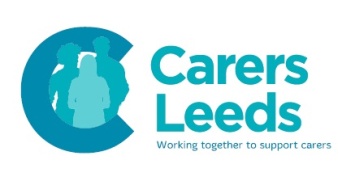 CARERS LEEDS JOB SPECIFICATIONKnowledge and Understanding Essential or DesirableQualified up to GCSE level, grade C, in Maths and EnglishMinimum of 2 years’ experience of office administrationExperience of PA work for senior managersExperience of minute taking Experience of working with the Board of TrusteesAn understanding of the Third/Voluntary SectorLine management experienceEEEEE
DDSkills and CompetencyHigh level organisational skills Arranging/coordinating meetings and events Excellent communication skillsReport writing and presentingWorking with IT databases Working with Microsoft OfficeAnalysing and collating dataEEEEEEEBehaviour and Personal AttributesCommitment to maintain confidentialityHigh levels of discretion Tact and diplomacyStrong attention to detail/accuracyHigh levels of initiative and proactivityMethodicalCourteous and politePatientFlexible approach“Can do” attitudeGood team playerEEEEEEEEEEE